UMW / IZ / PN - 30 / 19			                                                    Wrocław, 04.04.2019 r.SPECYFIKACJA ISTOTNYCH WARUNKÓW ZAMÓWIENIANr UMW / IZ / PN – 30 / 19NAZWA POSTĘPOWANIA  Całodobowa ochrona nieruchomości położonej we Wrocławiu przy ul. Bujwida 44 na potrzeby Uniwersytetu Medycznego we Wrocławiu.TRYB POSTĘPOWANIAPrzetarg nieograniczony o wartości szacunkowej mniejszej niż 221 tys. EURO(art. 10 ust. 1 oraz art. 39 – 46 Prawa zamówień publicznych)  MIEJSCE I TERMIN SKŁADANIA I OTWARCIA OFERTTermin składania ofert – do dnia 12.04.2019 r. do godz. 09:00Termin otwarcia ofert – dnia   12.04.2019 r. o godz. 10:00Miejsce składania ofert: Zespół ds. Zamówień Publicznych UMW,ul. Marcinkowskiego 2-6; 50-368 Wrocław, pokój 3A 110.1Miejsce otwarcia ofert:Zespół ds. Zamówień Publicznych UMW,ul. Marcinkowskiego 2-6; 50-368 Wrocław, pokój 3A 108.1             Zatwierdzam Z upoważnienia Rektora  Kanclerz UMW   mgr Iwona JanusNazwa (firma) oraz adres ZamawiającegoUniwersytet Medyczny im. Piastów Śląskich we Wrocławiu Wybrzeże L. Pasteura 150-367 Wrocławwww.umed.wroc.plTryb udzielenia zamówieniaPostępowanie prowadzone jest zgodnie z przepisami Ustawy z dnia 29 stycznia 2004 roku – Prawo zamówień publicznych (tekst jedn. – Dz. U. z 2018 r., poz. 1986 z późn. zm.), zwanej dalej „Pzp”. Postępowanie prowadzone jest w trybie przetargu nieograniczonego (podst. prawna: art. 10 
ust. 1 oraz art. 39-46 Pzp).Do czynności podejmowanych przez Zamawiającego i Wykonawców stosować się będzie przepisy ustawy z dnia 23 kwietnia 1964 r. – Kodeks cywilny ((tekst jedn. – Dz. U. z 2018 r., poz. 1025, z późn. zm.), jeżeli przepisy Pzp. nie stanowią inaczej.Opis przedmiotu zamówieniaPrzedmiotem zamówienia jest: Całodobowa ochrona nieruchomości wielobudynkowej położonej we Wrocławiu przy ul. Bujwida 44 na działce o powierzchni 2,0924 h, obejmującej 11 budynków - na potrzeby Uniwersytetu Medycznego we Wrocławiu.Zgodnie z art. 22 ust. 2 Pzp, Zamawiający zastrzega , że o udzielenie zmówienia mogą ubiegać się wyłącznie zakłady pracy chronionej oraz inni wykonawcy, których działalność lub działalność ich wyodrębnionych organizacyjnie jednostek, które będą realizowały zamówienie, obejmuje społeczną i zawodową integrację osób będących członkami grup społecznie marginalizowanych tj. osób niepełnosprawnych w rozumieniu ustawy z dnia 27 sierpnia 1997 r. o rehabilitacji zawodowej i społecznej oraz zatrudnianiu osób niepełnosprawnych (tekst jedn. - Dz. U. z 2018 r., poz. 511, z późn. zm.).Zgodnie z art. 22 ust. 2a Pzp, Zamawiający określa minimalny procentowy wskaźnik zatrudnienia osób niepełnosprawnych, tj. nie mniej niż 30% osób zatrudnionych przez zakłady pracy chronionej lub Wykonawców albo ich jednostki, o których mowa w pkt. 2.Zamawiający informuje, że w przypadku składania ofert przez Konsorcjum każdy 
z konsorcjantów z osobna musi wykazać, że jego pracownicy to w co najmniej 30% osoby niepełnosprawne.Zamawiający wymaga zatrudnienia przez Wykonawcę lub Podwykonawcę na podstawie umowy o pracę, w rozumieniu przepisów ustawy z dnia 26 czerwca 1974  r. – Kodeks pracy (tekst jedn. - Dz. U. z 2018 r., poz. 917, z późn. zm.) osób wykonujących wszystkie czynności w zakresie ochrony mienia objęte przedmiotem zamówienia. Wyżej określony wymóg dotyczy również podwykonawców wykonujących wskazane powyżej prace. Sposób dokumentowania zatrudnienia osób, o których mowa w art. 29 ust. 3a ustawy oraz uprawnienia zamawiającego w zakresie kontroli spełniania przez wykonawcę wymagań, o których mowa w art. 29 ust. 3a ustawy oraz sankcje z tytułu niespełnienia tych wymagań określa wzór umowy stanowiący załącznik nr 7 do Siwz.	 Kody CPV: 79710000-4  Usługi ochroniarskie79714000-2  Usługi w zakresie nadzoruPrzedmiot zamówienia został opisany w Szczegółowym Opisie Przedmiotu Zamówienia, stanowiącym załącznik nr 1 do Siwz. Szczegółowe warunki i zasady realizacji umowy określa wzór umowy (zał. nr 7 do Siwz).Wykonawca winien podać w Formularzu ofertowym (wzór – zał. nr 2 do Siwz) cenę realizacji przedmiotu zamówienia. Zamówienia, o których mowa w art. 67 ust. 1 pkt 6 Pzp. Zamawiający nie przewiduje  możliwości udzielania zamówień, o których mowa w art. 67 ust. 1 pkt. 6 Pzp, Informacja o umowie ramowej. Zamawiający nie przewiduje zawarcia umowy ramowej.Udział podwykonawcówZamawiający żąda wskazania przez Wykonawcę części zamówienia, których wykonanie zamierza powierzyć podwykonawcom, i podania przez Wykonawcę firm podwykonawców.Jeżeli zmiana albo rezygnacja z podwykonawcy dotyczy podmiotu, na którego zasoby Wykonawca powoływał się, na zasadach określonych w art. 22a ust. 1 Pzp (rozdział V pkt. 4 Siwz), w celu wykazania spełniania warunków udziału w postępowaniu, Wykonawca jest obowiązany wykazać Zamawiającemu, że proponowany inny podwykonawca lub Wykonawca samodzielnie spełnia je w stopniu nie mniejszym niż podwykonawca, na którego zasoby Wykonawca powoływał się w trakcie postępowania o udzielenie zamówienia.Jeżeli powierzenie podwykonawcy wykonania części zamówienia na usługi następuje w trakcie jego realizacji, Wykonawca na żądanie Zamawiającego przedstawia oświadczenie, o którym mowa w art. 25a ust. 1 Pzp (rozdział VII pkt. 1 Siwz), lub oświadczenia lub dokumenty potwierdzające brak podstaw wykluczenia wobec tego podwykonawcy. Jeżeli Zamawiający stwierdzi, że wobec danego podwykonawcy zachodzą podstawy wykluczenia, Wykonawca obowiązany jest zastąpić tego podwykonawcę lub zrezygnować z powierzenia wykonania części zamówienia podwykonawcy.Postanowienia ppkt. 3) i 4) stosuje się wobec dalszych podwykonawców.Powierzenie wykonania części zamówienia podwykonawcom nie zwalnia Wykonawcy z odpowiedzialności za należyte wykonanie tego zamówienia.Zgodnie z art. 13 ust. 1 i 2 rozporządzenia Parlamentu Europejskiego i Rady (UE) 2016/679 z dnia 27 kwietnia 2016 r. w sprawie ochrony osób fizycznych w związku z przetwarzaniem danych osobowych i w sprawie swobodnego przepływu takich danych oraz uchylenia dyrektywy 95/46/WE (ogólne rozporządzenie o ochronie danych, Dz. Urz. UE L 119 z 04.05.2016, str. 1), dalej „RODO”, Zamawiający informuje, że: administratorem danych osobowych Wykonawców i osób uczestniczących w przedmiotowym postępowaniu jest Zamawiający;Zamawiający wyznaczył Inspektora Ochrony Danych, z którym można się kontaktować w sprawach dotyczących przetwarzania danych osobowych pod adresem e-mail: iod@umed.wroc.pl;Dane osobowe Wykonawców i osób uczestniczących w przedmiotowym postępowaniu przetwarzane będą na podstawie art. 6 ust. 1 lit. c RODO w celu związanym z przedmiotowym postępowaniem o udzielenie zamówienia publicznego;Odbiorcami danych osobowych Wykonawców i osób uczestniczących w przedmiotowym postępowaniu będą osoby lub podmioty, którym udostępniona zostanie dokumentacja postępowania w oparciu o art. 8 oraz art. 96 ust. 3 Pzp;dane osobowe osób uczestniczących w przedmiotowym postępowaniu będą przechowywane, zgodnie z art. 97 ust. 1 Pzp, przez okres 4 lat od dnia zakończenia postępowania o udzielenie zamówienia, a jeżeli czas trwania umowy przekracza 4 lata, okres przechowywania obejmuje cały czas trwania umowy;obowiązek podania przez Wykonawcę danych osobowych bezpośrednio jego dotyczących oraz danych osób uczestniczących w postępowaniu jest wymogiem ustawowym określonym w przepisach Pzp, związanym z udziałem w postępowaniu o udzielenie zamówienia publicznego; konsekwencje niepodania określonych danych wynikają z Pzp;  w odniesieniu do danych osobowych osób uczestniczących w przedmiotowym postępowaniu decyzje nie będą podejmowane w sposób zautomatyzowany, stosowanie do art. 22 RODO;osoby uczestniczące w przedmiotowym postępowaniu posiadają:na podstawie art. 15 RODO prawo dostępu do danych osobowych bezpośrednio ich dotyczących;na podstawie art. 16 RODO prawo do sprostowania przez Wykonawcę uczestniczącego w przedmiotowym postępowaniu danych osobowych (skorzystanie z prawa do sprostowania nie może skutkować zmianą wyniku postępowania o udzielenie zamówienia publicznego ani zmianą postanowień umowy w zakresie niezgodnym z Pzp oraz nie może naruszać integralności protokołu oraz jego załączników);na podstawie art. 18 RODO prawo żądania od administratora ograniczenia przetwarzania danych osobowych z zastrzeżeniem przypadków, o których mowa w art. 18 ust. 2 RODO (prawo do ograniczenia przetwarzania nie ma zastosowania w odniesieniu do przechowywania, w celu zapewnienia korzystania ze środków ochrony prawnej lub w celu ochrony praw innej osoby fizycznej lub prawnej, lub z uwagi na ważne względy interesu publicznego Unii Europejskiej lub państwa członkowskiego);  prawo do wniesienia skargi do Prezesa Urzędu Ochrony Danych Osobowych, gdy uzna, że przetwarzanie danych osobowych dotyczących wykonawców i uczestników przedmiotowego zamówienia narusza przepisy RODO;nie przysługuje Wykonawcy i osobom uczestniczącym w przedmiotowym postępowaniu:w związku z art. 17 ust. 3 lit. b, d lub e RODO prawo do usunięcia danych osobowych;prawo do przenoszenia danych osobowych, o którym mowa w art. 20 RODO;na podstawie art. 21 RODO prawo sprzeciwu, wobec przetwarzania danych osobowych, gdyż podstawą prawną przetwarzania danych osobowych Wykonawców i osób uczestniczących 
w przedmiotowym postępowaniu jest art. 6 ust. 1 lit. c RODO. Termin realizacji Termin realizacji przedmiotu zamówienia: od dnia 15.07.2019 r. do dnia 15.07.2021 r. (tj. przez okres 24 miesięcy). Warunki udziału w postępowaniu O udzielenie zamówienia mogą się ubiegać Wykonawcy, którzy:nie podlegają wykluczeniu;spełniają warunki udziału w postępowaniu, dotyczące: kompetencji lub uprawnień do prowadzenia określonej działalności zawodowej, o ile wynika to z odrębnych przepisów – Wykonawca spełnia warunek, jeżeli posiada aktualną koncesję na prowadzenie działalności gospodarczej w zakresie ochrony osób i mienia zgodnie z przepisami ustawy z dnia 22 sierpnia 1997 r. o ochronie osób i mienia (tekst jednolity Dz.U. z 2014 poz. 1099).sytuacji ekonomicznej lub finansowej - Zamawiający nie stawia warunku w tym zakresiezdolności technicznej lub zawodowej – Wykonawca spełni warunek, jeżeli wykaże, że: - dysponuje co najmniej 2 osobami skierowanymi przez Wykonawcę do realizacji przedmiotowego zamówienia, w tym odpowiedzialnymi za świadczenie usług, posiadającymi wpis na listę kwalifikowanych pracowników ochrony zgodnie z obowiązującymi przepisami ustawy z dnia 22 sierpnia 1997 r. o ochronie osób i mienia (tekst jedn. - Dz. U. z 2018 r. poz. 2142), w tym 1 osobą pełniącą funkcję dowódcy posterunku ochrony.-  w okresie ostatnich trzech lat przed upływem terminu składania ofert, a jeżeli okres prowadzenia działalności jest krótszy - w tym okresie, wykonał, a w wypadku świadczeń okresowych lub ciągłych wykonuje min. 1 usługę ochrony mienia o wartości brutto min. 100 000,00 PLN (słownie: sto tysięcy złotych). Dla wartości wskazanych przez Wykonawcę w walucie innej niż PLN, Zamawiający przyjmie przelicznik według średniego kursu NBP z dnia wszczęcia niniejszego postępowania, a jeżeli średni kurs nie będzie w tym dniu publikowany, to Zamawiający przyjmie kurs średni z ostatniej tabeli przed wszczęciem postępowania.Zamawiający może, na każdym etapie postępowania, uznać, że Wykonawca nie posiada wymaganych zdolności, jeżeli zaangażowanie zasobów technicznych lub zawodowych Wykonawcy w inne przedsięwzięcia gospodarcze Wykonawcy może mieć negatywny wpływ na realizację zamówienia.W wypadku Wykonawców wspólnie ubiegających się o udzielenie zamówienia, warunek, o którym mowa w ppkt. 1.2) lit. a) mogą wykazać jedynie te podmioty, które będą realizować część zamówienia, 
do której wykonania wymagane jest posiadanie wymienionych uprawnień, natomiast warunki, o których mowa w ppkt. 1.2) lit. c zostaną spełnione, gdy podmioty składające wspólną ofertę spełniają je łącznie.Wykonawca może w celu potwierdzenia spełniania warunków, o których mowa w ppkt. 1.2) lit. c), polegać na zdolnościach technicznych lub zawodowych innych podmiotów, niezależnie od charakteru prawnego łączących go z nim stosunków prawnych. Wykonawca, który polega na zdolnościach innych podmiotów, musi udowodnić Zamawiającemu, 
że realizując zamówienie, będzie dysponował niezbędnymi zasobami tych podmiotów, w szczególności przedstawiając zobowiązanie tych podmiotów do oddania mu do dyspozycji niezbędnych zasobów na potrzeby realizacji zamówienia.Zamawiający ocenia, czy udostępniane Wykonawcy przez inne podmioty zdolności techniczne lub zawodowe, pozwalają na wykazanie przez Wykonawcę spełniania warunków udziału w postępowaniu oraz bada, czy nie zachodzą wobec tego podmiotu podstawy wykluczenia, o których mowa w art. 24 ust. 1 pkt 13-22 Pzp.W odniesieniu do warunków dotyczących wykształcenia, kwalifikacji zawodowych lub doświadczenia, Wykonawcy mogą polegać na zdolnościach innych podmiotów, jeśli podmioty te zrealizują usługi, 
do realizacji których te zdolności są wymagane. Jeżeli zdolności techniczne lub zawodowe podmiotu, o którym mowa w pkt. 4, nie potwierdzają spełnienia przez Wykonawcę warunków udziału w postępowaniu lub zachodzą wobec tych podmiotów podstawy wykluczenia, Zamawiający żąda, aby Wykonawca w terminie określonym przez Zamawiającego:zastąpił ten podmiot innym podmiotem lub podmiotami lub zobowiązał się do osobistego wykonania odpowiedniej części zamówienia, jeżeli wykaże zdolności techniczne lub zawodowe, o których mowa w ppkt. 1.2) lit. c).W wypadku Wykonawców wspólnie ubiegających się o udzielenie zamówienia, żaden z podmiotów składających wspólną ofertę nie może podlegać wykluczeniu.Zgodnie z treścią art. 24aa Pzp., Zamawiający najpierw dokona oceny ofert, a następnie zbada, czy Wykonawca, którego oferta została oceniona jako najkorzystniejsza, nie podlega wykluczeniu oraz spełnia warunki udziału w postępowaniu.Podstawy wykluczenia, o których mowa w art. 24 ust. 5 Pzp. Zamawiający nie przewiduje wykluczenia Wykonawcy na podstawie przesłanek, o których mowa 
w art. 24 ust. 5 Pzp.Wykaz oświadczeń lub dokumentów, potwierdzających brak podstaw wykluczenia oraz spełnianie przez Wykonawcę warunków udziału w postępowaniu Do oferty każdy Wykonawca musi dołączyć aktualne na dzień składania ofert oświadczenie 
w zakresie wskazanym w załączniku nr 5 do Siwz. Informacje zawarte w oświadczeniu będą stanowić wstępne potwierdzenie, że Wykonawca nie podlega wykluczeniu oraz spełnia warunki udziału w postępowaniu.W wypadku wspólnego ubiegania się o zamówienie przez Wykonawców, oświadczenie składa każdy z Wykonawców wspólnie ubiegających się o zamówienie. Dokument ten potwierdza spełnianie warunków udziału w postępowaniu oraz brak podstaw wykluczenia w zakresie, w którym każdy z Wykonawców wykazuje spełnianie warunków udziału w postępowaniu oraz brak podstaw wykluczenia. Wykonawca, który zamierza powierzyć wykonanie części zamówienia podwykonawcom, w celu wykazania braku istnienia wobec nich podstaw wykluczenia z udziału w postępowaniu zamieszcza informacje o podwykonawcach w oświadczeniu, o których mowa w pkt. 1.Wykonawca, który powołuje się na zasoby innych podmiotów, w celu wykazania braku istnienia wobec nich podstaw wykluczenia oraz spełniania, w zakresie, w jakim powołuje się na ich zasoby, warunków udziału w postępowaniu, zamieszcza informacje o tych podmiotach w oświadczeniu, o którym mowa w pkt. 1.Zamawiający przed udzieleniem zamówienia, wezwie Wykonawcę, którego oferta została najwyżej oceniona, do złożenia w wyznaczonym, nie krótszym niż 5 dni, terminie aktualnych na dzień złożenia oświadczeń lub dokumentów potwierdzających okoliczności, o których mowa w Rozdziale V pkt. 2 Siwz tj.:aktualną koncesję na prowadzenie działalności gospodarczej w zakresie ochrony osób i mienia zgodnie z przepisami ustawy z dnia 22 sierpnia 1997 r. o ochronie osób i mienia (tekst jedn. - Dz. U. z 2018 r. poz. 2142);wykaz osób, skierowanych przez Wykonawcę do realizacji zamówienia publicznego, 
w szczególności odpowiedzialnych za świadczenie usług, wraz z informacjami na temat ich kwalifikacji zawodowych, doświadczenia i wykształcenia niezbędnych do wykonania zamówienia publicznego, a także zakresu wykonywanych przez nie czynności oraz informacją o podstawie do dysponowania tymi osobami - wg wzoru stanowiącego załącznik nr 4 do SIWZ;wykaz usług wykonanych, a w przypadku świadczeń okresowych lub ciągłych również wykonywanych w okresie ostatnich 3 lat przed upływem terminu składania ofert, a jeżeli okres prowadzenia działalności jest krótszy – w tym okresie, wraz z podaniem ich wartości, przedmiotu, dat wykonania i podmiotów, na rzecz których usługi zostały wykonane, oraz załączeniem dowodów określających czy te usługi zostały wykonane lub są wykonywane należycie, przy czym dowodami, o których mowa, są referencje bądź inne dokumenty wystawione przez podmiot, na rzecz którego usługi były wykonywane, a w przypadku świadczeń okresowych lub ciągłych są wykonywane, 
a jeżeli z uzasadnionej przyczyny o obiektywnym charakterze Wykonawca nie jest w stanie uzyskać tych dokumentów – oświadczenie Wykonawcy; w przypadku świadczeń okresowych lub ciągłych nadal wykonywanych referencje bądź inne dokumenty potwierdzające ich należyte wykonywanie powinny być wydane nie wcześniej niż 3 miesiące przed upływem terminu składania ofert - wg wzoru stanowiącego załącznik nr 3 do SIWZ.Wykonawca w terminie 3 dni od dnia zamieszczenia na stronie internetowej informacji, o której mowa w art. 86 ust. 5 Pzp, przekaże Zamawiającemu oświadczenie o przynależności lub braku przynależności do tej samej grupy kapitałowej, o której mowa w art. 24 ust. 1 pkt 23 Pzp. Wraz ze złożeniem oświadczenia, Wykonawca może przedstawić dowody, że powiązania z innym Wykonawcą nie prowadzą do zakłócenia konkurencji w postępowaniu o udzielenie zamówienia.W zakresie nieuregulowanym w Siwz, zastosowanie mają przepisy rozporządzenia Ministra Rozwoju z dnia 26. 07. 2016 r. w sprawie rodzajów dokumentów, jakich może żądać zamawiający od Wykonawcy w postępowaniu o udzielenie zamówienia (Dz. U. z 2016 r., poz. 1126, z późn. zm.), 
z tym, że, zgodnie z § 2 rozporządzenia Ministra Przedsiębiorczości i Technologii z dnia 16. 10. 2018 r. zmieniającego ww. rozporządzenie, ogłoszonego w Dz. U. z 2018 r, poz. 1993: Oświadczenia lub dokumenty, o których mowa w pkt. 5 i 6, składane są w oryginale lub kopii poświadczonej za zgodność z oryginałem,poświadczenie za zgodność z oryginałem następuje przez opatrzenie kopii dokumentu lub kopii oświadczenia, własnoręcznym podpisem. Jeżeli Wykonawca nie złoży oświadczenia, o którym mowa w pkt. 1, oświadczeń lub dokumentów potwierdzających okoliczności, o których mowa w Rozdziale V pkt. 1.2) Siwz, lub innych dokumentów niezbędnych do przeprowadzenia postępowania, oświadczenia lub dokumenty są niekompletne, zawierają błędy lub budzą wskazane przez Zamawiającego wątpliwości, Zamawiający wezwie do ich złożenia, uzupełnienia lub poprawienia lub do udzielania wyjaśnień w terminie przez siebie wskazanym, chyba że mimo ich złożenia, uzupełnienia lub poprawienia lub udzielenia wyjaśnień oferta Wykonawcy podlega odrzuceniu albo konieczne byłoby unieważnienie postępowania.Informacje o sposobie porozumiewania się Zamawiającego z Wykonawcami oraz przekazywania oświadczeń lub dokumentów, a także wskazanie osób uprawnionych do porozumiewania się z Wykonawcami.Ze strony Zamawiającego pracownikiem upoważnionym do porozumiewania się z Wykonawcami w sprawach zamówienia jest: inż. Jerzy Chądzyński – Zespół ds. Zamówień Publicznych UMW – faks 71 / 784-00-44; 
e-mail: jerzy.chadzynski@umed.wroc.plWykonawca i Zamawiający będą obowiązani przekazywać oświadczenia, wnioski, zawiadomienia oraz informacje drogą elektroniczną lub faksem, a każda ze stron na żądanie drugiej niezwłocznie potwierdzi fakt ich otrzymania. W każdym wypadku dopuszczalna też będzie forma pisemna porozumiewania się stron postępowania. Forma pisemna będzie obligatoryjna dla oferty (również jej zmiany i wycofania), umowy oraz oświadczeń i dokumentów, wymienionych w Rozdziale VII Siwz (również w wypadku ich złożenia w wyniku wezwania, o którym mowa w Rozdziale VII pkt. 8 Siwz).Wykonawca może zwrócić się do Zamawiającego o wyjaśnienie treści Siwz. Zamawiający niezwłocznie udzieli wyjaśnień, jednak nie później niż na 2 dni przed upływem terminu składania ofert, pod warunkiem, że wniosek o wyjaśnienie treści Siwz wpłynął do Zamawiającego nie później niż do końca dnia, w którym upływa połowa wyznaczonego terminu składania ofert.Jeżeli wniosek o wyjaśnienie treści Siwz wpłynął po upływie terminu składania wniosku, o którym mowa w pkt. 3, lub dotyczy udzielonych wyjaśnień, Zamawiający może udzielić wyjaśnień albo pozostawić wniosek bez rozpoznania. Przedłużenie terminu składania ofert nie wpływa na bieg terminu składania wniosku, o którym mowa w pkt. 3.Pytanie powinno być opatrzone nazwą składającego je Wykonawcy. Treść zapytań wraz z wyjaśnieniami Zamawiający zamieści na stronie internetowej www.umed.wroc.pl, w rubryce dotyczącej niniejszego postępowania, bez ujawniania źródła zapytania. Wykonawcy proszeni są, o ile to możliwe, 
o przekazanie treści zapytań również drogą elektroniczną, w formacie edytowalnym („.doc”, „.docx”, itp.).Zamawiający nie będzie zwoływać zebrania wszystkich Wykonawców, o którym mowa w art. 38 ust. 3 Pzp, w celu wyjaśnienia wątpliwości dotyczących treści Siwz.Jeżeli Zamawiający wprowadzi przed terminem składania ofert jakiekolwiek zmiany w treści Siwz, zostaną one zamieszczone na stronie internetowej www.umed.wroc.pl w rubryce przeznaczonej dla niniejszego postępowania.Wymagania dotyczące wadium. Zamawiający nie żąda wniesienia wadium.Termin związania ofertą.Wykonawca pozostaje związany złożoną ofertą przez okres 30 dni.Bieg terminu związania ofertą rozpoczyna się wraz z upływem terminu składania ofert.Opis sposobu przygotowywania ofert.Zamawiający nie dopuszcza składanie ofert częściowych. Wykonawca może złożyć tylko jedną ofertę.Nie dopuszcza się składania ofert wariantowych.Wykonawca ponosi wszelkie koszty związane z przygotowaniem i złożeniem oferty. Oferta powinna zawierać: Formularz ofertowy (wzór – załącznik 2 do Siwz) – wypełniony przez Wykonawcę, Oświadczenie wymienione w Rozdziale VII pkt. 1 – 4 (wzór załącznik nr 5 do Siwz) – wypełniony przez Wykonawcę,Zobowiązanie, o którym mowa w Rozdziale V pkt. 5 – jeżeli dotyczyPełnomocnictwa osób podpisujących ofertę do podejmowania zobowiązań w imieniu Wykonawcy – jeżeli dotyczy. Pełnomocnictwa winny być przedłożone w formie oryginału lub kopii poświadczonej notarialnie.Załączniki do Siwz są wzorami. Zamawiający zaleca ich użycie w składanej ofercie. Dopuszcza się zamieszczenie w ofercie załączników opracowanych przez Wykonawcę, pod warunkiem jednak, że ich treść będzie odpowiadała treści formularzy załączonych do Siwz.  Oferta, aby była ważna, musi być podpisana przez Wykonawcę, przedstawicieli Wykonawcy wymienionych w aktualnych dokumentach rejestrowych firmy lub osoby po stronie Wykonawcy upoważnionej do zaciągania zobowiązań w jego imieniu. Formalne upoważnienie powinno być wówczas dołączone do oferty. Zaleca się, by podpisy wyżej określonych osób złożone były na formularzu oferty oraz na wszystkich załączonych dokumentach. Wszystkie strony, na których zostaną dokonane poprawki lub korekty błędów, powinny być parafowane przy miejscu naniesienia tych poprawek (korekt) przez osoby podpisujące ofertę. Oferta powinna być sporządzona w języku polskim.Oferta powinna być jednoznaczna, tzn. sporządzona bez dopisków, opcji i wariantów oraz spięta w sposób trwały. W celu usprawnienia pracy komisji przetargowej Wykonawcy proszeni są o ponumerowanie kolejno stron. Nie ujawnia się informacji stanowiących tajemnicę przedsiębiorstwa w rozumieniu przepisów o zwalczaniu nieuczciwej konkurencji, jeżeli Wykonawca, nie później niż w terminie składania ofert, zastrzegł, że nie mogą być one udostępniane oraz wykazał, iż zastrzeżone informacje stanowią tajemnicę przedsiębiorstwa. Wykonawca nie może zastrzec informacji podawanych podczas otwarcia ofert, o których mowa w art. 86 ust. 4 Pzp. Dokumenty zawierające zastrzeżone informacje należy spiąć oddzielnie z zaznaczeniem: „Dokumenty objęte tajemnicą przedsiębiorstwa” – w przeciwnym wypadku cała oferta traktowana będzie jako jawna.Oferty należy składać w nieprzejrzystych, zamkniętych kopertach lub opakowaniach. Koperta powinna być opieczętowana pieczęcią firmową, zawierać nazwę i adres Wykonawcy oraz nazwę i adres Zamawiającego, tj.: Uniwersytet Medyczny we WrocławiuZespół ds. Zamówień Publicznychul. Marcinkowskiego 2-6, 50-368 WrocławPonadto koperta powinna być opatrzona napisem: Oferta do postępowania UMW / IZ / PN – 30 / 19 Całodobowa ochrona nieruchomości położonej we Wrocławiu przy ul. Bujwida 44 na potrzeby Uniwersytetu Medycznego we Wrocławiu.Oferty nadsyłane pocztą powinny zawierać informację na kopercie: nie otwierać przed 
……… (data i godzina otwarcia ofert).Wykonawca może zmienić lub wycofać złożoną przez siebie ofertę, pod warunkiem, że Zamawiający otrzyma pisemne powiadomienie o wprowadzeniu zmian lub wycofaniu oferty jeszcze przed terminem składania ofert, określonym w niniejszej Siwz. Wykonawca nie może wycofać oferty i wprowadzić zmian w ofercie po upływie terminu składania ofert. Miejsce oraz termin składania i otwarcia ofert.Miejsce oraz termin składania ofert.Oferty należy składać do dnia 12.04.2019 r. do godz. 09:00 w Zespole ds. Zamówień Publicznych UMW, 50-368 Wrocław, ul. Marcinkowskiego 2-6, pokój 3A 110.1 (III piętro).Miejsce oraz termin otwarcia ofert.Otwarcie ofert nastąpi w dniu 12.04.2019 r. o godz. 10:00 w Zespole ds. Zamówień Publicznych UMW, 50-368 Wrocław, ul. Marcinkowskiego 2-6, w pokoju nr 3A 108.1 (III piętro).Opis sposobu obliczenia ceny.Cena ofertowa jest ceną określoną za przedmiot zamówienia, wyszczególnioną i obliczoną 
w Formularzu ofertowym (zał. nr 2 do Siwz).Cena ofertowa musi uwzględniać wszystkie wymagania niniejszej Siwz, oraz obejmować wszelkie koszty realizacji przedmiotu zamówienia, jakie poniesie Wykonawca. Ceny muszą być wyrażone, z dokładnością do dwóch miejsc po przecinku.Jeżeli w postępowaniu złożona będzie oferta, której wybór prowadziłby do powstania u Zamawiającego obowiązku podatkowego zgodnie z przepisami o podatku od towarów i usług, Zamawiający w celu oceny takiej oferty doliczy do przedstawionej w niej ceny podatek od towarów i usług, który miałby obowiązek rozliczyć zgodnie z tymi przepisami. Wykonawca, składając ofertę, informuje Zamawiającego, czy wybór oferty będzie prowadzić do powstania u Zamawiającego obowiązku podatkowego, wskazując nazwę (rodzaj) towaru / usługi, których dostawa / świadczenie będzie prowadzić do jego powstania, oraz wskazując ich wartość bez kwoty podatku. Opis kryteriów, którymi Zamawiający będzie się kierował przy wyborze oferty, 
wraz z podaniem wag tych kryteriów i sposobu oceny ofert.Przy wyborze najkorzystniejszej oferty Zamawiający zastosuje kryteria oceny ofert:1)	Cena brutto przedmiotu zamówienia - 60%,2)	Doświadczenie zawodowe kwalifikowanych pracowników ochrony mienia, wyznaczonych do realizacji zamówienia, w wykonywaniu czynności polegających na ochronie mienia – 40%.Do porównania ofert będzie brana pod uwagę:Cena brutto przedmiotu zamówienia, podana w Formularzu ofertowym (wzór – załącznik nr 2 do Siwz);Doświadczenie zawodowe kwalifikowanych pracowników ochrony mienia, wyznaczonych do realizacji zamówienia, w wykonywaniu czynności polegających na ochronie mienia, podane w Formularzu ofertowym (wzór – załącznik nr 2 do Siwz).Ocena ofert odbywać się będzie w sposób opisany w poniższej tabeli:Kryterium nr 2 rozpatrywane będzie na podstawie zadeklarowanego przez Wykonawcę 
w Formularzu ofertowym doświadczenia w zakresie ochrony mienia 2 osób wyznaczonych do realizacji zamówienia. Wykonawca zobowiązany jest przedstawić dla każdej z osób okres doświadczenia, za który odpowiednio zostaną przydzielone punkty, następnie punkty zostaną zsumowane.Ocena punktowa dotyczyć będzie wyłącznie ofert uznanych za ważne i niepodlegających odrzuceniu.Zamawiający wybierze jako najkorzystniejszą ofertę, która uzyska najwyższą ilość punktów.Punkty przyznane za poszczególne kryteria liczone będą z dokładnością do dwóch miejsc po przecinku.Informacje dotyczące walut obcych, w jakich mogą być prowadzone rozliczenia między Zamawiającym a Wykonawcą.Zamawiający nie przewiduje rozliczeń z Wykonawcą w walutach obcych; rozliczenia między Zamawiającym a Wykonawcą prowadzone będą w PLN.Informacje o formalnościach, jakie powinny zostać dopełnione po wyborze oferty w celu zawarcia umowy w sprawie zamówienia publicznego.Osoby reprezentujące Wykonawcę przy podpisywaniu umowy powinny posiadać ze sobą dokumenty potwierdzające ich umocowanie do podpisania umowy, o ile umocowanie to nie będzie wynikać z dokumentów załączonych do oferty.W przypadku wyboru oferty złożonej przez Wykonawców wspólnie ubiegających się o udzielenie zamówienia Zamawiający może żądać przed zawarciem umowy przedstawienia umowy regulującej współpracę tych Wykonawców. Zawarcie umowy nastąpi na podstawie wzoru Zamawiającego.Wykonawca jest zobowiązany do zawarcia umowy w terminie i miejscu wyznaczonym przez Zamawiającego.Jeżeli Wykonawca, którego oferta została oceniona jako najkorzystniejsza, uchyla się od zawarcia umowy, Zamawiający może zbadać, czy nie podlega wykluczeniu Wykonawca, który złożył ofertę najwyżej ocenioną spośród pozostałych ofert.Wymagania dotyczące zabezpieczenia należytego wykonania umowy.Zamawiający nie żąda wniesienia zabezpieczenia należytego wykonania umowy przez Wykonawcę.Wzór umowy.Wzór umowy stanowi załącznik nr 7 do Siwz.Pouczenie o środkach ochrony prawnej przysługujących Wykonawcy w toku postępowania o udzielenie zamówienia.Środki ochrony prawnej przysługują Wykonawcy, a także innemu podmiotowi, jeżeli ma lub miał interes w uzyskaniu danego zamówienia oraz poniósł lub może ponieść szkodę w wyniku naruszenia przez Zamawiającego przepisów Pzp.Środki ochrony prawnej wobec ogłoszenia o zamówieniu oraz Siwz przysługują również organizacjom wpisanym na listę, o której mowa w art. 154 pkt 5 Pzp.Odwołanie przysługuje wyłącznie od niezgodnej z przepisami ustawy czynności Zamawiającego podjętej w postępowaniu o udzielenie zamówienia lub zaniechania czynności, do której Zamawiający jest zobowiązany na podstawie ustawy.Odwołanie wnosi się:w terminie 5 dni od dnia przesłania informacji o czynności Zamawiającego stanowiącej podstawę jego wniesienia, jeżeli zostały przesłane w sposób określony w art. 180 ust. 5 zdanie drugie Pzp, albo w terminie  10 dni - jeżeli zostały przesłane w inny sposób;wobec treści ogłoszenia o zamówieniu, a także wobec postanowień Siwz – w terminie 5 dni od dnia zamieszczenia ogłoszenia w Biuletynie Zamówień Publicznych, lub Siwz na stronie internetowej;wobec czynności innych niż określone w ppkt 1 i 2 - w terminie 5 dni od dnia, w którym powzięto lub przy zachowaniu należytej staranności można było powziąć wiadomość 
o okolicznościach stanowiących podstawę jego wniesienia.jeżeli Zamawiający nie przesłał Wykonawcy zawiadomienia o wyborze oferty najkorzystniejszej – odwołanie wnosi się nie później niż w terminie:15 dni od dnia zamieszczenia w Biuletynie Zamówień Publicznych ogłoszenia o udzieleniu zamówienia,1 miesiąca od dnia zawarcia umowy, jeżeli Zamawiający nie zamieścił w Biuletynie Zamówień Publicznych ogłoszenia o udzieleniu zamówienia.Zgodnie z art. 180 ust. 5 Pzp, odwołujący przesyła kopię odwołania Zamawiającemu przed upływem terminu wniesienia odwołania w taki sposób, aby mógł on zapoznać się z jego treścią przed upływem tego terminu.Na orzeczenie Krajowej Izby Odwoławczej (KIO) stronom oraz uczestnikom postępowania odwoławczego przysługuje skarga do sądu.Skargę wnosi się do sądu okręgowego właściwego dla siedziby albo miejsca zamieszkania Zamawiającego.Skargę wnosi się za pośrednictwem Prezesa KIO w terminie 7 dni od dnia doręczenia orzeczenia KIO, przesyłając jednocześnie jej odpis przeciwnikowi skargi.Szczegółowe zasady korzystania ze środków ochrony prawnej określa Dział VI Pzp – Środki ochrony prawnej.Wykaz załączników do niniejszej SiwzZałącznikami do niniejszej Siwz są:Zatwierdzam Z upoważnienia Rektora Kanclerz UMWmgr Iwona Janus Załącznik nr 1 do Siwz SZCEGÓŁOWY OPIS PRZEDMIOTU ZAMÓWIENIACałodobowa ochrona nieruchomości położonej we Wrocławiu przy ul. Bujwida 44 na potrzeby Uniwersytetu Medycznego we Wrocławiu.Nieruchomość stanowiąca przedmiot ochrony w części wykorzystywana jest na cele statutowe, a docelowo przeznaczona jest na sprzedaż.Zakres usług świadczonych przez ochronę:prowadzenie całodobowej ochrony i dozoru terenu, obiektów i znajdującego się na nim mienia: Posterunek obchodowy (zewnętrzno-wewnętrzny) jednoosobowy- ochrona fizyczna. Posterunek całodobowy- całotygodniowy, zmiany 7:00 – 19:00, 19:00-7:00, w tym min. 2 pracowników kwalifikowanychprzy  wsparciu grupy interwencyjnej - w sytuacji stwierdzenia naruszenia prawa i porządku przy wsparciu monitoringu wizyjnego (CCTV, ang. Closed Circuit TeleVision)wydawanie kluczy do  4 budynków  wykorzystywanych na cele statutowe Uczelni,prowadzenie ewidencji wydawania kluczy i rejestracji  sposobu realizowania dozoru mienia,prowadzenie rejestru osób wchodzących na teren nieruchomości/budynków na podstawie imiennych upoważnień wydanych przez jednostki Zamawiającego i najemcówinicjowanie czynności zmierzających do zapobieżenia dewastacji mienia i obiektów,zgłaszanie zagrożeń pożarowych,otwieranie i zamykanie budynków w celu okazania ich potencjalnym nabywcom (część nieruchomości przeznaczona jest na sprzedaż),czynności zmierzające do eliminacji możliwości przedostania się na teren dozorowany osób nieupoważnionych,zamykanie i otwieranie budynków i bram wjazdowych na teren chronionej nieruchomościpowiadomienie Zamawiającego o wszelkich zagrożeniach i zdarzeniach mających wpływ na bezpieczeństwo chronionej nieruchomościW ramach wykonywanej usługi Wykonawca zobowiązany jest do:zamontowania na własny koszt systemu kontroli obchodu z dostępem Zamawiającego do danych na żądanie,zamontowania urządzeń kontroli zewnętrznej pracy pracownika ochrony w co najmniej 
20 miejscach z możliwością zwiększenia ilości urządzeń ( do 10 sztuk) z chwilą alokacji Jednostek Uczelni,zamontowania urządzeń kontroli wewnętrznej  pracy pracownika ochrony, umiejscowionych wewnątrz budynków w co najmniej 18 miejscach z możliwością zwiększenia ilości urządzeń ( do 10 sztuk) z chwilą alokacji Jednostek Uczelnizamontowania systemu telewizji przemysłowej w ilości minimum 12 kamer  typu IP minimum 2.0 MPix z mechanicznym filtrem podczerwieni, oraz  całym osprzętem potrzebnym do realizacji przedmiotowego zamówienia. Wykonawca winien zaproponować kamery umożliwiające widoczność w nocy oraz możliwość przybliżenia obrazu przy zachowaniu jego ostrości. Rejestrator winien obsługiwać zaproponowany sprzęt i zapewnić rejestrację zdarzeń z minimum 5 dni.wyposażenia pracowników Wykonawcy w nadajniki powiadomienia radiowego, zestawy antynapadowe, telefony komórkowe (numery telefonów komórkowych powinny być udostępnione Zamawiającemu) jednakową odzież ochronną (umundurowanie) zapewnienia przybycia grupy interwencyjnej w czasie:10 minut w godz. 20.00 – 7.0015 minut w godz. 7.00 – 20.00 od wezwania dokonanego przez pracownika ochrony fizycznej w przypadku sytuacji stwierdzenia naruszenia prawa i porządku,dysponowania grupami interwencyjnymi przez okres całodobowy,oznakowania terenu widocznymi i estetycznymi tabliczkami informującymi o nazwie firmy realizującej ochronę i monitorowanieodnotowania w książce dyżurów godziny rozpoczęcia i zakończenia dyżuruprzeszkolenia pracowników w zakresie przestrzegania przepisów BHP i ppoż.,w przypadku stwierdzenia faktu dokonania włamania do obiektu chronionego lub innego zagrożenia, np. pożarem Wykonawca:zawiadomi w trybie natychmiastowym odpowiednie specjalistyczne służby (organa Policji, Straż Pożarną, Pogotowie, itp.) oraz zabezpieczy obiekt dozorem fizycznym do czasu przybycia służb,niezwłocznie powiadomi o zdarzeniu Zamawiającego, po czym wspólnie z nim ustali dalszy tryb prowadzenia ochrony, odnotuje fakt zaistnienia zdarzenia w książce kontroli służb, nie później niż przy zdaniu obiektu na końcu danej służby. O terminie ustaleń szkody oraz przeprowadzenia inwentaryzacji - Zamawiający poinformuje Wykonawcę pisemnie bądź faxem, bowiem ustalenia te winny być przeprowadzone w obecności pracownika Wykonawcy,przechowywania kluczy zapasowych w sposób chroniący je przed kradzieżą 
i uniemożliwiający dostęp do nich osobom nieuprawnionym, prowadzenie czytelnej i oznakowanej ewidencji powierzonych kluczy pilnowania, aby po zakończeniu pracy w strzeżonym obiekcie lub na jego terenie przebywały tylko osoby posiadające zezwolenie przełożonego,zamykania bram wejściowych, drzwi magazynów i biur w taki sposób, aby nie można było ich otworzyć bez działania przestępczego i specjalnych narzędzi,utrzymywanie w czystości swojego miejsca pracy i otoczenia ( sprzątanie portierni, sprzątanie otoczenia portierni, zamiatanie, w okresie jesiennym usuwanie liści w okresie zimowym odśnieżanie i likwidacja gołoledzi przed wejściem do budynku.Wykonawcy w trakcie pełnienia służby/ dyżuru zabrania się: przebywania na portierni/posterunku osób postronnych,palenia tytoniu, spożywania napojów alkoholowych i innych środków odurzających,spotkań towarzyskich,porzucenia miejsca pełnienia służby/dyżuru i przerwania dozoru obiektu,wykonywania innych czynności uniemożliwiających realizowanie przedmiotu umowy,przyjmowania wszelkich przesyłek, awizo, pokwitowań odbioru paczek i listów.Zamawiający zobowiązuje się do:wskazania miejsca montażu:urządzeń kontroli zewnętrznej pracy pracownika ochrony (co najmniej 20 miejsc z możliwością zwiększenia ilośći urzadzeń z chwilą alokacji Jednostek Uczelni)urządzeń kontroli wewnętrznej pracy pracownika ochrony, umiejscowionychwewnątrz budynku(co najmniej 18 miejsc z możliwością zwiększenia ilośći urzadzeń z chwilą alokacji Jednostek Uczelni)elementów systemu kontroli obchodu i CCTV,dostosowania warunków bezpieczeństwa obiektu do wymagań określonych przez Wykonawcę,udostępnienia pomieszczenia niezbędnego dla wykonywania obowiązków przez pracowników Wykonawcy, wyposażonego w stolik i krzesło, jak również w stosowne oświetlenie i ogrzewanie oraz warunki sanitarne (WC oraz bieżąca woda), zgodnie z wymogami bhp i p.poz.,zabezpieczenia obiektu po włamaniu lub innym zdarzeniu,umieszczenia w miejscu widocznym i dostępnym dla pracowników ochrony wykazu telefonów do: Komendy Policji, Straży Pożarnej, Pogotowia Ratunkowego, Straży Miejskiej, Pogotowia Energetycznego, Pogotowia Wodociągowego, Pogotowia Gazowego, Przedstawicieli Zamawiającego, których należy powiadomić w nagłych wypadkach.Zamawiający zastrzega sobie w ramach przedmiotu zamówienia i w ramach wynagrodzenia umownego, możliwość powierzenia Wykonawcy dodatkowych obowiązków związanych 
z wydawaniem kluczy, otwieraniem i zamykaniem budynków i bram wjazdowych.Harmonogram całodobowego świadczenia usługi i jej szczegółowe warunki Wykonawca ustali 
z Zamawiającym w formie odrębnej, obustronnie zaaprobowanej "Instrukcji pełnienia służby".Parametry techniczne systemu CCTV.Ilość kabla potrzebna do połączenia kamer z rejestratorem to około 600 metrów. Zamawiający nie wskazuje sposobu przesyłu obrazu z kamer do rejestratora.Wskazane miejsca kamer znajdują się na wysokości powyżej 2,5 m,Do wykonania prac związanych z instalacją systemu CCTV zamawiający nie narzuca sposobu realizacji montażu, jest możliwość montażu z wysięgnika.Zamawiający wymaga aby sprzęt był sprawny technicznie, gwarantujący poprawność wykonania usługi.  Załącznik nr 2 do Siwz FORMULARZ OFERTOWYZarejestrowana nazwa Wykonawcy: ………………………………………………………………...........................................................................................Adres Wykonawcy: ………………………………………………………………...........................................................................................Nazwiska osób po stronie Wykonawcy uprawnionych do jego reprezentowania przy sporządzaniu niniejszej oferty:………………………………………………………………...........................................................................................NIP .................................    Regon ........................................   Tel ............................................Fax .................................    E-mail …......................................   www .........................................Oferujemy wykonanie przedmiotu zamówienia pn.: Całodobowa ochrona nieruchomości położonej we Wrocławiu przy ul. Bujwida 44 na potrzeby Uniwersytetu Medycznego we Wrocławiu.Tabela nr 1 * Pracownicy ochrony mienia, posiadający wpis na listę kwalifikowanych pracowników ochrony zgodnie 
z obowiązującymi przepisami ustawy z dnia 22 sierpnia 1997 r. o ochronie osób i mienia (tekst jedn. - Dz. U. z 2018 r. poz. 2142), w tym 1 osoba pełniąca funkcję dowódcy posterunku ochrony.* Zamawiający zastrzega sobie możliwość zażądania od Wykonawcy potwierdzenia doświadczenia zawodowego kwalifikowanych pracowników ochrony mienia, zadeklarowanych przez Wykonawcę, poprzez złożenie dokumentów potwierdzających ww. doświadczenie.Oświadczam, że zapoznałem się z treścią Siwz i akceptuję jej postanowienia. Oświadczam, że zapoznałem się z treścią Wzoru umowy i akceptuję jego postanowienia.Oświadczam, że jestem związany niniejszą ofertą przez okres 30 dni od dnia upływu terminu składania ofert.Oświadczam, że przed podpisaniem umowy o zamówienie publiczne na potwierdzenie wymogu zawartego w art. 22 ust. 2 pkt. 1) Pzp przedłożę:decyzję w sprawie przyznania statusu pracy chronionej lub zakładu aktywności zawodowej, 
o której mowa w ustawie z dnia 27 sierpnia 1997 r. o rehabilitacji zawodowej i społecznej oraz zatrudnianiu osób niepełnosprawnych (tekst jedn. - Dz. U. z 2018 r., poz. 511, z późn. zm.)., lub innych dokumentów potwierdzających status Wykonawcy jako zakładu pracy chronionej lub potwierdzających prowadzenie przez Wykonawcę, lub przez jego wyodrębnioną organizacyjnie jednostkę, która będzie realizowała zamówienie publiczne, działalności obejmującej społeczną 
i zawodową integrację osób będących członkami grup społecznie marginalizowanych, tj. niepełnosprawnych w rozumieniu przepisów ustawy z dnia 27 sierpnia 1997 r. o rehabilitacji zawodowej i społecznej oraz zatrudnianiu osób niepełnosprawnych (tekst jedn. - Dz. U. z 2018 r., poz. 511, z późn. zm.).dokumenty potwierdzające procentowy wskaźnik zatrudnienia osób należących do kategorii, 
o której mowa w art. 22 ust 2 pkt 1), zatrudnionych przez zakład pracy chronionej lub Wykonawcę lub jego wyodrębnioną organizacyjnie jednostkę, która będzie realizowała zamówienie.Oświadczam, że nie mniej niż 30% osób zatrudnionych, stanowią osoby niepełnosprawne w rozumieniu przepisów ustawy z dnia 27 sierpnia 1997 r. o rehabilitacji zawodowej i społecznej oraz zatrudnianiu osób niepełnosprawnych (tekst jedn. - Dz. U. z 2018 r., poz. 511, z późn. zm.).Oświadczam, że zamierzam powierzyć podwykonawcy/om wykonanie następujących części zamówienia: ……………………………………………………………………………………………………………………………………………………………….(należy wskazać części zamówienia, których wykonanie Wykonawca zamierza powierzyć).Wybór niniejszej oferty będzie /nie będzie (niewłaściwe skreślić) prowadzić do powstania 
u Zamawiającego obowiązku podatkowego zgodnie z przepisami ustawy o podatku od towarów 
i usług. Wskazujemy nazwę (rodzaj) towaru lub usługi, których dostawa lub świadczenie będzie prowadzić do powstania powyższego obowiązku podatkowego ................................. oraz wartość tego towaru lub usługi bez kwoty podatku wynoszącą ........................ (brak wskazania rozumiany będzie przez Zamawiającego jako informacja o tym, ze wybór oferty nie będzie prowadzić do powstania u Zamawiającego powyższego obowiązku podatkowego).[wybór oferty Wykonawcy prowadzi do „powstania u Zamawiającego obowiązku podatkowego”, kiedy zgodnie z przepisami ustawy o podatku od towarów i usług, to nabywca (Zamawiający) będzie zobowiązany do rozliczenia (odprowadzenia) podatku VAT].Oświadczam, że w rozumieniu przepisów art. 7 ust. 1 pkt 1-3 ustawy z dnia 06.03.2018 r. Prawo przedsiębiorców (Dz. U. z 2018 r., poz. 646 z późn. zm.) jestem: mikroprzedsiębiorcą ............................małym przedsiębiorcą ..........................średnim przedsiębiorcą..........................dużym przedsiębiorcą ............................(zaznaczyć właściwe) Załącznikami do niniejszej oferty są: (podać nr załącznika i stronę oferty).Data                                                 				Pieczęć i podpis Wykonawcy       ……………………						              ………………………………………..Załącznik nr 3 do Siwz WYKAZ USŁUGSkładając ofertę w przetargu nieograniczonym na:Całodobowa ochrona nieruchomości położonej we Wrocławiu przy ul. Bujwida 44 na potrzeby Uniwersytetu Medycznego we Wrocławiu.Wykaz usług wykonanych, a w wypadku świadczeń okresowych lub ciągłych również wykonywanych, 
w okresie ostatnich 3 lat przed upływem terminu składania ofert, a jeżeli okres prowadzenia działalności jest krótszy – w tym okresie, wraz z podaniem ich wartości, przedmiotu, dat wykonania i podmiotów, na rzecz których usługi zostały wykonane, oraz załączeniem dowodów określających czy te usługi zostały wykonane lub są wykonywane należycie, przy czym dowodami, o których mowa, są referencje bądź inne dokumenty wystawione przez podmiot, na rzecz którego usługi były wykonywane, 
a w wypadku świadczeń okresowych lub ciągłych są wykonywane, a jeżeli z uzasadnionej przyczyny 
o obiektywnym charakterze Wykonawca nie jest w stanie uzyskać tych dokumentów - oświadczenie Wykonawcy; w przypadku świadczeń okresowych lub ciągłych nadal wykonywanych referencje bądź inne dokumenty potwierdzające ich należyte wykonywanie powinny być wydane nie wcześniej niż 3 miesiące przed upływem terminu składania ofert albo wniosków o dopuszczenie do udziału w postępowaniu.Wykonawca spełni warunek, jeżeli wykaże, że wykonał, a w wypadku świadczeń okresowych lub ciągłych również wykonuje, w okresie ostatnich 3 (trzech) lat przed upływem terminu składania ofert min. 1 usługę ochrony mienia o wartości brutto min. 100 000,00 PLN (słownie: sto tysięcy złotych).Do wykazu należy dołączyć dowody potwierdzające należyte wykonanie lub wykonywanie usług.
       …………….……. (miejscowość), dnia …………………. r. 							           ……………………………………………..Pieczęć i podpis WykonawcyZałącznik nr 4 do Siwz WYKAZ OSÓBSkładając ofertę w przetargu nieograniczonym na:Całodobowa ochrona nieruchomości położonej we Wrocławiu przy ul. Bujwida 44 na potrzeby Uniwersytetu Medycznego we Wrocławiu.Wykaz osób, skierowanych przez wykonawcę do realizacji niniejszego zamówienia, w szczególności odpowiedzialnych za świadczenie usług, wraz z informacjami na temat ich kwalifikacji zawodowych, uprawnień, doświadczenia i wykształcenia niezbędnych do wykonania niniejszego zamówienia, a także zakresu wykonywanych przez nie czynności oraz informacją o podstawie do dysponowania tymi osobami. Wykonawca spełni warunek, jeżeli wykaże, że dysponuje co najmniej:2 osobami skierowanymi przez Wykonawcę do realizacji przedmiotowego zamówienia, w tym odpowiedzialnymi za świadczenie usług, posiadającymi wpis na listę kwalifikowanych pracowników ochrony zgodnie z obowiązującymi przepisami ustawy z dnia 22 sierpnia 1997 r. o ochronie osób i mienia (tekst jedn. - Dz. U. z 2018 r. poz. 2142), w tym 1 osobę pełniącą funkcję dowódcy posterunku ochrony.*dla większej ilości osób odpowiednie rubryki należy powtórzyć       …………….……. (miejscowość), dnia …………………. r. 							           ……………………………………………..Pieczęć i podpis WykonawcyZałącznik nr 5 do Siwz                                 Zarejestrowana nazwa Wykonawcy:……………………………………………………………………………………………………………………………………………………………………………………………………………………………………………………………………………………………………………………………………………………Adres…...............................................................................................................................................…...............................................................................................................................................NIP …....................................................           Regon …...............................................................Na potrzeby postępowania o udzielenie zamówienia publicznego pn. Całodobowa ochrona nieruchomości położonej we Wrocławiu przy ul. Bujwida 44 na potrzeby Uniwersytetu Medycznego we Wrocławiu.prowadzonego przez Uniwersytet Medyczny we Wrocławiu, oświadczam, co następuje:Oświadczam, że nie podlegam wykluczeniu z postępowania na podstawie art. 24 ust 1 pkt 12-23 ustawy Pzp.Oświadczam, że zachodzą w stosunku do mnie podstawy wykluczenia z postępowania na podstawie art. …………. ustawy Pzp (podać mającą zastosowanie podstawę wykluczenia spośród wymienionych w art. 24 ust. 1 pkt 13-14, 16-20 ustawy Pzp). Jednocześnie oświadczam, że w związku z ww. okolicznością, na podstawie art. 24 ust. 8 ustawy Pzp podjąłem następujące środki naprawcze: ………………………………………………………………………………………………………………………………………………………………….Oświadczam, że spełniam warunki udziału w postępowaniu określone przez Zamawiającego 
w Siwz.       …………….……. (miejscowość), dnia …………………. r. 							           ……………………………………………..Pieczęć i podpis WykonawcyOświadczam, że w celu wykazania spełniania warunków udziału w postępowaniu, określonych przez Zamawiającego w Siwz, polegam na zasobach następującego/ych podmiotu/ów (podać pełną nazwę/firmę, adres, a także w zależności od podmiotu: NIP/PESEL, KRS/CEiDG): ……………………………………………………………………………………………………………………………………………………….....……………………………………………………………………………………………………………….…………………………………….., 
w następującym zakresie: ………………………………………………………………………………………………………………………………………………………………………………………………………………………………………………………………………….Oświadczam, że w stosunku do podmiotu/tów wymienionego/nych w pkt. 1 powyżej, na którego/ych zasoby powołuję się w niniejszym postępowaniu, nie zachodzą podstawy wykluczenia z postępowania o udzielenie zamówienia.…………….……. (miejscowość), dnia …………………. r. 							           ……………………………………………..Pieczęć i podpis WykonawcyOświadczam, że w stosunku do następującego/ych podmiotu/tów, będącego/ych podwykonawcą/ami: ……………………………………………………………………..….…… (podać pełną nazwę/firmę, adres, a także w zależności od podmiotu: NIP/PESEL, KRS/CEiDG), nie zachodzą podstawy wykluczenia z postępowania o udzielenie zamówienia.…………….……. (miejscowość), dnia …………………. r. 							           …………………………………………….Pieczęć i podpis WykonawcyOświadczam, że wszystkie informacje podane w powyższych oświadczeniach są aktualne 
i zgodne z prawdą oraz zostały przedstawione z pełną świadomością konsekwencji wprowadzenia zamawiającego w błąd przy przedstawianiu informacji.…………….……. (miejscowość), dnia …………………. r. 							           …………………………………………….                                                                                          Pieczęć i podpis WykonawcyZałącznik nr 6 do Siwz (UWAGA ! Nie załączać do oferty ! Przekazać Zamawiającemu w terminie 3 dni od dnia zamieszczenia przez Zamawiającego na stronie internetowej informacji z otwarcia ofert, o której mowa w art. 86 ust. 5 Pzp)Zarejestrowana nazwa Wykonawcy  …........................................................................................................................................…........................................................................................................................................Adres…........................................................................................................................................…........................................................................................................................................NIP …..........................................................     Regon ….......................................................Oświadczam, że należę / nie należę* do tej samej grupy kapitałowej, o której mowa w art. 24 ust. 1 pkt 23 Pzp.(Poniższą część wypełnić w razie przynależności do tej samej grupy kapitałowej):Do grupy kapitałowej należą oprócz mnie:……………………………………………………………………………………………………………………………………………………………………………… (o ile dotyczy) Przedstawiam następujące dowody, że powiązania z innym Wykonawcą nie prowadzą do zakłócenia konkurencji w niniejszym postępowaniu:………………………………………………………………………………………………………………………………Data                                                                                              Pieczęć i podpis Wykonawcy……………………							………………………………………..Załącznik nr 7 do SiwzUMOWA  nr UMW / IZ / PN – 30 / 19 - WZÓRsporządzona w dniu [………] zgodnie z przepisami ustawy z dnia 29. 01. 2004 r. Prawo zamówień publicznych (tekst jedn. - Dz. U. z 2018 r., poz. 1986 z póżn. zm.), pomiędzy:Uniwersytetem Medycznym we Wrocławiu Wybrzeże L. Pasteura 1, 50-367 Wrocław   tel. 71 / 784-10-02,  fax. 71 / 784-00-07    NIP:  896-000-57-79,  REGON:  000288981
          który reprezentuje: ………………………………………………………………………………………………………………..zwanym dalej „Zamawiającym”a:………………………………………………………………………………………………………………..który reprezentuje:   ………………………………………………………………………………………………………………zwanym dalej „Wykonawcą” łącznie zwanymi dalej „Stronami” lub oddzielnie „Stroną”W wyniku rozstrzygniętego postępowania o udzielenie zamówienia publicznego nr UMW/IZ/PN–30/19, prowadzonego w trybie przetargu nieograniczonego, zawarta zostaje umowa następującej treści:§ 1 
Przedmiot umowyPrzedmiotem umowy jest: Całodobowa ochrona nieruchomości wielobudynkowej położonej we Wrocławiu przy ul. Bujwida 44 na działce o powierzchni 2,0924 h, obejmującej 11 budynków - na potrzeby Uniwersytetu Medycznego we Wrocławiu.Szczegółowy opis przedmiotu umowy określa załącznik nr 1 do niniejszej umowy.Formularz ofertowy z dnia …………………………, na podstawie którego dokonano wyboru oferty stanowi integralną część niniejszej umowy jako załącznik nr 2 do umowy.§ 2 
Termin realizacji przedmiotu umowyWykonawca będzie wykonywał przedmiot umowy, w terminie od 15.07.2019 r. do 15.07.2021 r. (tj. przez okres 24 miesięcy).§ 3Przejęcie obiektuWykonawca przejmuje obiekt przewidziany do strzeżenia na podstawie protokołu oględzin 
i przejęcia obiektu (zwanego dalej „protokołem”).Strony sporządzają protokół uwzględniając: stan zabezpieczenia obiektu przed włamaniem, kradzieżą stan  ogrodzenia, oświetlenia i wyposażenia w stosowny sprzęt ochrony p. pożarowej.W przypadku stwierdzenia nieprawidłowości w sposobie zabezpieczenia obiektu w zakresie elementów określonych w ust. 2, strony ustalą termin i sposób usunięcia nieprawidłowości przez Zamawiającego i przywrócenia bezpieczeństwa obiektu.Protokół wraz z uwagami Wykonawcy o stwierdzonych usterkach określa stan zabezpieczenia technicznego.Odpowiedzialność Wykonawcy za powierzone do ochrony mienie rozpoczyna się od chwili podpisania protokołu przez strony.Jeżeli nieprawidłowości, o których mowa w ust. 3, stwierdzono po rozpoczęciu ochrony, Wykonawca bezzwłocznie sporządza protokół usterek z jednoznacznym wezwaniem Zamawiającego do usunięcia nieprawidłowości.§ 4Koncesja i ubezpieczenieWykonawca posiada ważną koncesję nr .......... wydaną przez Ministra Spraw Wewnętrznych 
i Administracji, na wykonywanie działalności gospodarczej w zakresie usług ochrony osób i mienia realizowanych w formie bezpośredniej ochrony fizycznej.Wykonawca zobowiązany jest do posiadania aktualnej polisy ubezpieczenia od odpowiedzialności cywilnej OC w zakresie ochrony mienia o wartości minimum 500 000,00 PLN (słownie: pięćset tysięcy złotych) w całym okresie obowiązywania umowy.Wykonawca przedłoży Zamawiającemu polisę ubezpieczeniową nie później niż w dniu podpisania umowy.Wykonawca zobowiązany jest w okresie trwania umowy do składania Zamawiającemu kopii uaktualnionej polisy OC najpóźniej w przeddzień upływu ważności dotychczasowej polisy OC. § 5Odpowiedzialność WykonawcyWykonawca odpowiada za szkody spowodowane niewykonaniem lub nienależytym wykonaniem umowy na zasadach ogólnych, określonych przepisami Kodeksu cywilnego. Za kradzież papierów wartościowych, prawdziwej biżuterii, kosztowności, metali szlachetnych 
i wyrobów z tych metali, zegarków kieszonkowych i ręcznych, aparatów fotograficznych i innych cennych przedmiotów małych rozmiarów – Wykonawca odpowiada pod warunkiem, że będą przechowywane w zamkniętej kasie pancernej lub szafie stalowej. Wykonawca ponosi odpowiedzialność za staranne wykonywanie prac objętych umową, w zakresie zgodnym z wymaganiami BHP, PIP i PIS oraz za wszelkie szkody wyrządzone Zamawiającemu czy osobom trzecim przez osoby wykonujące w imieniu Wykonawcy prace objęte umową przeznaczone do realizacji przedmiotu umowy. Kary nałożone przez organy państwowe za nieprzestrzeganie przepisów związanych z zakresem usługi, obciążać będą Wykonawcę. Szkody powstałe w czasie wykonywania prac objętych umową będą usuwane przez Wykonawcę w terminie 7 dni od zgłoszenia zaistniałej szkody.Wykonawca nie odpowiada za szkody będące bezpośrednim skutkiem nienależytego zabezpieczenia obiektu.Wykonawca nie ponosi odpowiedzialności odszkodowawczej za szkodę w mieniu Zamawiającego, gdy:w postępowaniu dochodzeniowym (policja, ubezpieczenie) zostanie udowodniony brak jego winy;zostanie wyrządzona przez pracowników Zamawiającego;    powstanie wskutek działania siły wyższej.§ 6 WynagrodzenieStrony ustalają maksymalne wynagrodzenie za wykonanie przedmiotu umowy w okresie 24 miesięcy zgodnie ze złożoną przez Wykonawcę ofertą w wysokości:	wartość netto:  ………….. PLN, , brutto : .......... PLN (słownie:…………………………………………………. PLN).Stawka za 1 roboczogodzinę ochrony mienia (przedmiotu umowy) w okresie 24 miesięcy od dnia podpisania umowy wynosi netto: ............. PLN, brutto : .......... PLN. W okresie trwania umowy (24 miesiące) za realizację usługi ochrony mienia Zamawiający będzie wypłacał Wykonawcy wynagrodzenie miesięczne netto (obliczone jako iloczyn stawki roboczogodziny oraz ilości godzin przypadających na dany miesiąc) + obowiązująca stawka podatku VAT.§ 7ZapłataWypłata wynagrodzenia miesięcznego regulowana będzie przelewem w terminie do 21 dni od daty dostarczenia prawidłowo wystawionej faktury do Działu Eksploatacji UMW, ul. Marcinkowskiego 
2-6, 50-368 Wrocław, po potwierdzeniu należytego wykonania usługi przez upoważnionego pracownika Działu Eksploatacji na podstawie adnotacji na odwrocie faktury.Za nieterminową zapłatę należności, o której mowa w ust. 1, Wykonawcy przysługują odsetki ustawowe, za każdy dzień opóźnienia.§ 8Osoby zatrudnione przy realizacji przedmiotu umowyZamawiający stosownie do art. 29 ust. 3a Pzp, wymaga zatrudnienia przez Wykonawcę lub podwykonawcę na podstawie umowy o pracę osób wykonujących wszystkie czynności w zakresie ochrony mienia objęte przedmiotem zamówienia, których wykonanie polega na wykonywaniu pracy w sposób określony w art. 22 § 11 ustawy z dnia 26 czerwca 1974 r. – Kodeks pracy (tekst jedn. - Dz. U. z 2018 r., poz. 917, z późn. zm.).Wykonawca musi zatrudniać osoby wykonujące wszystkie czynności w zakresie ochrony mienia objęte przedmiotem zamówienia na podstawie umowy o pracę przez cały okres realizacji umowy, 
a w przypadku rozwiązania umowy przez osobę zatrudnioną lub przez pracodawcę, Wykonawca zobowiązuje się do zatrudnienia na podstawie umowy o pracę na to miejsce innej osoby wykonującej ww. czynności (nie dotyczy pracowników grup interwencyjnych).Najpóźniej w dniu przystąpienia do realizacji umowy Wykonawca doręczy Zamawiającemu oświadczenie potwierdzające, że wymagane przez Zamawiającego czynności, o których mowa 
w ust 1, będą wykonywane przez osoby zatrudnione na podstawie umowy o pracę wraz 
z oznaczeniem liczby tych osób odpowiadających poszczególnym rodzajom czynności, określeniem rodzaju umowy o pracę i wymiaru etatu. Oświadczenie powinno określać podmiot, 
w imieniu którego oświadczenie jest składane (odpowiednio Wykonawca lub Podwykonawca) oraz być opatrzone datą i podpisem osoby upoważnionej do reprezentowania tego podmiotu;Wykonawca jest zobowiązany w trakcie realizacji umowy na każde wezwanie Zamawiającego, 
w terminie wskazanym przez Zamawiającego, a jeżeli strony nie ustalą innego terminu – w terminie 3 dni roboczych, przedstawić do wglądu Zamawiającemu: poświadczone za zgodność z oryginałem (odpowiednio przez Wykonawcę lub Podwykonawcę) kopie aktualnych umów o pracę potwierdzających, że czynności o których mowa w ust 1 są wykonywane przez osoby zatrudnione na umowę o pracę, zgodnie z deklaracją Wykonawcy lub zaświadczenie właściwego oddziału ZUS, potwierdzające opłacanie przez wykonawcę lub podwykonawcę składek na ubezpieczenia społeczne i zdrowotne z tytułu zatrudnienia na podstawie umów o pracę za ostatni okres rozliczeniowy; poświadczoną za zgodność z oryginałem odpowiednio przez wykonawcę lub podwykonawcę lub kopię dowodu potwierdzającego zgłoszenie pracownika przez pracodawcę do ubezpieczeń. Dokumenty, o których mowa w ust. 4 z wyjątkiem zaświadczenia właściwego oddziału ZUS powinny zostać zanonimizowane w sposób zapewniający ochronę danych osobowych pracowników, zgodnie z przepisami  Rozporządzenie Parlamentu Europejskiego I Rady (UE) 2016/679 z dnia 27 kwietnia 2016r. w sprawie ochrony osób fizycznych w związku z przetwarzaniem danych osobowych i w sprawie swobodnego przepływu takich danych oraz uchylenia dyrektywy 95/46/WE (ogólne rozporządzenie o ochronie danych) (tj. w szczególności pozbawione adresów, nr PESEL pracowników). Nieprzedłożenie lub przedstawienie w liczbie mniejszej niż wskazana w oświadczeniu, o którym mowa w ust 3 przez Wykonawcę dokumentów, o których mowa w ust 4 w terminie wskazanym przez Zamawiającego zgodnie z ust 4 będzie traktowane jako niewypełnienie obowiązku zatrudnienia pracowników wykonujących czynności z ust. 1 na podstawie umowy o pracę. W ramach czynności kontrolnych przestrzegania wymogu, o którym mowa w art. 29 ust. 3a ustawy Pzp, Zamawiający oprócz weryfikacji dokumentów, o których mowa w ust. 3 i 4 jest uprawniony także do żądania wyjaśnień w przypadku wątpliwości w zakresie potwierdzenia spełniania ww. wymogu lub do przeprowadzania kontroli na miejscu wykonywania świadczenia. W przypadku uzasadnionych zastrzeżeń co do przestrzegania prawa pracy przez Wykonawcę lub Podwykonawcę, Zamawiający może zwrócić się o przeprowadzenie kontroli przez Państwową Inspekcję Pracy; Za niedopełnienie wymogu zatrudniania pracowników wykonujących czynności, o których mowa w ust. 1 na podstawie umowy o pracę w rozumieniu przepisów kodeksu pracy, Wykonawca zapłaci Zamawiającemu karę umowną, o której mowa w § 9 umowy. Wykonawca zobowiązuje się do utrzymania zatrudnienia nie mniej niż 30% osób niepełnosprawnych przez cały okres obowiązywania niniejszej umowy.Wykonawca w terminie 3 dni roboczych przedstawi na każde wezwanie Zamawiającego dokumenty potwierdzające spełnianie warunku, o którym mowa w ust. 8. § 9Kary umowne Za niewykonanie lub nienależyte wykonanie któregokolwiek ze świadczeń określonych w załączniku nr 1 do umowy, Zamawiający naliczy karę umowną w wysokości 1 % wartości brutto PLN, określonej 
w § 6 ust. 1 umowy.Za nieprzystąpienie Wykonawcy do wykonania usługi z dniem rozpoczęcia obowiązywania umowy lub opóźnienia w wykonaniu zobowiązań, o których mowa w § 8 ust 3, 4, 9 oraz§ 4 ust. 4 umowy, zapłaci on Zamawiającemu karę umowną w wysokości 500,00 PLN brutto za każdy rozpoczęty dzień opóźnienia, a po bezskutecznym upływie 10 dni Zamawiający może odstąpić od zawartej umowy i naliczyć karę umowną w wysokości 10 % wartości brutto PLN, określonej w § 6 ust. 1 umowy.Wykonawca wyraża zgodę na potrącenie kar umownych z przysługującego mu wynagrodzenia.§ 10Odstąpienie od umowyStronom przysługuje prawo odstąpienia od umowy wyłącznie w przypadkach przewidzianych we właściwych przepisach prawa lub w niniejszej umowie.Zamawiającemu przysługuje prawo odstąpienia od umowy w razie zaistnienia istotnej zmiany okoliczności powodującej, że wykonanie umowy nie leży w interesie publicznym, czego nie można było przewidzieć w chwili zawarcia umowy, lub dalsze wykonywanie umowy może zagrozić istotnemu interesowi bezpieczeństwa państwa lub bezpieczeństwu publicznemu, zamawiający może odstąpić od umowy w terminie 30 dni od dnia powzięcia wiadomości o tych okolicznościach.Zamawiającemu przysługuje uprawnienie do wypowiedzenia umowy ze skutkiem natychmiastowym w następujących przypadkach:otwarcia likwidacji Wykonawcy,zajęcia majątku Wykonawcy,niewywiązywania się przez Wykonawcę z realizacji przedmiotu umowy, pomimo wezwania Zamawiającego złożonego na piśmie.Wykonawca nie wywiązuje się z realizacji przedmiotu umowy zgodnie z zawartą umową.Wykonawcy zostanie cofnięta koncesja.Wykonawcy przysługuje prawo wypowiedzenia umowy ze skutkiem natychmiastowym w szczególności, jeżeli Zamawiający nie wywiązuje się z obowiązku zapłaty faktury mimo dodatkowego wezwania, w terminie jednego miesiąca od upływu terminu zapłaty rachunku, określonego w niniejszej umowie.W przypadku wypowiedzenia umowy przez Zamawiającego z przyczyn leżących po stronie Wykonawcy, Zamawiający ma prawo naliczyć karę umowną w wysokości 10 % całkowitej ceny brutto przedmiotu umowy.Odstąpienie od umowy lub jej wypowiedzenie z jakiejkolwiek przyczyny przez którąkolwiek ze Stron winno być złożone na piśmie i nie powoduje skutków wstecz od dnia odstąpienia. W szczególności pozostają w mocy zobowiązania Stron z tytułu gwarancji, kar umownych i prawa żądania odszkodowania za nienależyte wykonanie umowy.Kara umowna będzie płatna w terminie 14 dni od otrzymania wezwania do jej zapłaty.Jeżeli szkoda przewyższa wysokość kary umownej, Stronie uprawnionej przysługuje roszczenie o zapłatę odszkodowania uzupełniającego do wysokości poniesionej szkody.Wykonawca wyraża zgodę na potrącenie kar umownych z przysługującego mu wynagrodzenia.§ 11Zmiany umowyWszelkie zmiany umowy, wymagają zgody stron i zachowania formy pisemnej pod rygorem nieważności.Zakazuje się zmian postanowień zawartej umowy w stosunku do treści oferty, na podstawie której dokonano wyboru Wykonawcy, chyba że zachodzi co najmniej jedna z okoliczności, o której mowa 
w art. 144 ust. 1 pkt. 2-6 Pzp., albo, zgodnie z art. 144 ust. 1 pkt. 1 Pzp., jedna z wymienionych poniżej okoliczności:zmiana stawki podatku VAT w toku wykonywania umowy – do ceny netto zostanie doliczona stawka VAT obowiązująca w dniu wystawienia faktury;wejście w życie innych, niż wymienione w pkt 1, regulacji prawnych po dacie zawarcia umowy, wywołujących potrzebę jej zmiany;wystąpienie konieczności wprowadzenia zmian doprecyzowujących treść umowy, jeżeli potrzeba ich wprowadzenia wynika z rozbieżności lub niejasności w umowie, których nie można usunąć 
w inny sposób, a zmiana będzie umożliwiać usunięcie rozbieżności i doprecyzowanie umowy 
w celu jednoznacznej interpretacji jej zapisów;strony dokonają odpowiedniej zmiany wynagrodzenia umownego jeżeli w czasie obowiązywania Umowy ulegnie zmianie minimalne wynagrodzenie za pracę ustalone na podstawie art. 2 ust. 
3-5 ustawy z dnia 10 października 2012r. o minimalnym wynagrodzeniu za pracę (t.j. Dz.U. 2018, poz. 2177),, a zmiana ta będzie miała wpływ na koszty wykonania zamówienia przez Wykonawcę. Zmiana dotyczyć będzie tej części wynagrodzenia umownego, którą stanowi wynagrodzenie osób wykonujących przedmiot umowy i zatrudnionych u Wykonawcy w ramach umowy o pracę na pełny etat za minimalne wynagrodzenie za pracę lub zatrudnionych w ramach umowy o pracę na część etatu za proporcjonalną do części etatu wysokość minimalnego wynagrodzenia za pracę. Przedmiotowa zmiana obowiązywać będzie od miesiąca następującego po miesiącu, w którym obowiązywać zacznie zmieniona wysokość minimalnego wynagrodzenia za pracę;strony dokonają odpowiedniej zmiany wynagrodzenia umownego jeżeli w czasie obowiązywania Umowy ulegnie zmianie wysokość składki na ubezpieczenie społeczne lub zdrowotne, a zmiana ta będzie miała wpływ na koszty wykonania zamówienia przez Wykonawcę. Zmiana dotyczyć będzie tej części wynagrodzenia, którą stanowi wynagrodzenie osób wykonujących przedmiot umowy 
i zatrudnionych u Wykonawcy w ramach umowy o pracę, poprzez jej obniżenie lub podwyższenie równe odpowiednio wartości obniżenia lub podwyższenia  wysokości składek, o których mowa w zdaniu poprzednim. Przedmiotowa zmiana obowiązywać będzie od miesiąca następującego po miesiącu, w którym obowiązywać zacznie zmieniona wysokość składki na ubezpieczenie społeczne lub zdrowotne;strony dokonają odpowiedniej zmiany wynagrodzenia umownego jeżeli w czasie obowiązywania Umowy zmianie ulegną zasady podlegania ubezpieczeniom społecznym lub ubezpieczeniu zdrowotnemu, a zmiana ta będzie miała wpływ na koszty wykonania zamówienia przez Wykonawcę. Zmiana dotyczyć będzie tej części wynagrodzenia Wykonawcy, którą regulować będą zmienione zasady podlegania ubezpieczeniom społecznym lub ubezpieczeniu zdrowotnemu. Przedmiotowa zmiana obowiązywać będzie od miesiąca następującego po miesiącu, w którym obowiązywać zaczną zmienione zasady podlegania ubezpieczeniom społecznym lub ubezpieczeniu zdrowotnemu;podstawą zmiany wynagrodzenia, jest załączenie przez Wykonawcę kalkulacji kosztów uzasadniających wzrost wynagrodzenia umownego z tytułu wzrostu minimalnego wynagrodzenia za pracę, zmiany wysokości składki na ubezpieczenie społeczne lub zdrowotne, lub zasad podlegania ubezpieczeniom społecznym lub ubezpieczeniu zdrowotnemu, potwierdzonych odpowiednim dokumentem; zmiany danych dotyczących oznaczenia Zamawiającego i/lub Wykonawcy;zmian organizacyjnych Zamawiającego (między innymi zmiany związane z wprowadzeniem nowego programu elektronicznego obiegu dokumentów, zmiany organizacji pracy kancelarii);zmiany sposobu realizacji zamówienia, jeśli rozwiązania zaproponowane przez Zamawiającego lub Wykonawcę przyczyni się do uzyskania wyższej jakości końcowej zamówienia, przy czym zmiana ta nie będzie miała wpływu na wysokość wynagrodzenia Wykonawcy.zmiany terminu realizacji przedmiotu zmówienia ze względu na przedłużającą się procedurę postępowania o udzielenie niniejszego zamówienia, m. in. w związku z wykorzystaniem przez Wykonawców środków ochrony prawnej w zamówieniach publicznych.zmiany kwalifikowanych pracowników ochrony mienia wskazanych w ofercie Wykonawcy. Zamawiający dopuszcza zmianę ww. pracowników pod warunkiem, że Wykonawca wykaże, że proponowany inny pracownik posiada nie mniejsze doświadczenie niż wykazane dla pracownika ochrony mienia w złożonej ofercie.Nie stanowią zmiany umowy w rozumieniu art. 144 Pzp następujące wypadki, które wymagają jedynie poinformowania drugiej Strony w formie pisemnej z 3 (trzy) dniowym wyprzedzeniem: zmiana danych teleadresowych Stron; zmiana danych rejestrowych Stron; zmiana sposobu prowadzenia korespondencji pomiędzy Stronami.§ 12 Postanowienia końcoweW sprawach nieuregulowanych umową stosuje się przepisy kodeksu cywilnego i inne obowiązujące przepisy prawa.Spory powstałe przy wykonywaniu niniejszej umowy, nierozwiązane polubownie przez Strony, będą rozstrzygane przez Sąd powszechny właściwy miejscowo dla Zamawiającego.Do bezpośredniej współpracy w ramach wykonania niniejszej umowy upoważnieni są:ze strony Zamawiającego:[…..]  ze strony  Wykonawcy: […..] Umowę sporządzono w czterech jednobrzmiących egzemplarzach, trzy dla Zamawiającego, jeden dla Wykonawcy.Załącznikami do niniejszej umowy, stanowiącymi jej integralną część, są:załącznik nr 1 -  Szczegółowy opis przedmiotu zamówieniazałącznik nr 2 -  Formularz ofertowy Wykonawcy;WYKONAWCA 					                             ZAMAWIAJĄCYData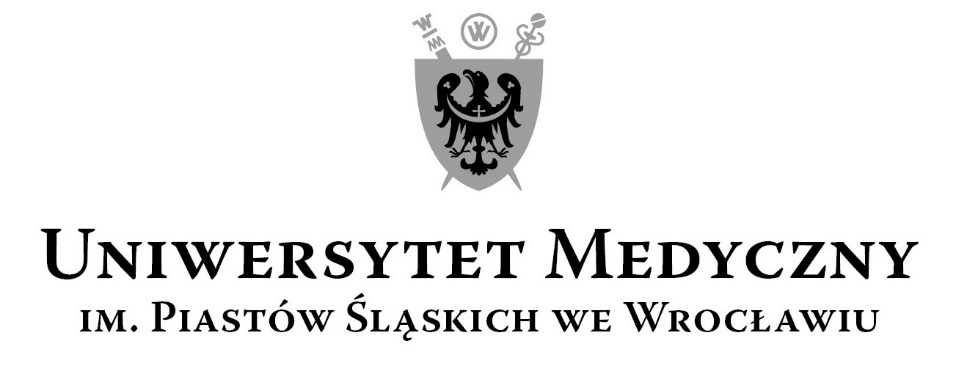 50-367 Wrocław, Wybrzeże L. Pasteura 1Zespół ds. Zamówień Publicznych UMWul. Marcinkowskiego 2-6, 50-368 Wrocławfaks 71 / 784-00-44e-mail: jerzy.chadzynski@umed.wroc.pl50-367 Wrocław, Wybrzeże L. Pasteura 1Zespół ds. Zamówień Publicznych UMWul. Marcinkowskiego 2-6, 50-368 Wrocławfaks 71 / 784-00-44e-mail: jerzy.chadzynski@umed.wroc.plLPKRYTERIAWAGA%Ilośćpkt.Sposób oceny: wzory, uzyskaneinformacje mające wpływ na ocenę1 Cena przedmiotu zamówienia 6060                  najniższa cena oferty ilość pkt.  = ------------------------------ x 60                  cena oferty badanej   2Doświadczenie zawodowe kwalifikowanych pracowników ochrony mienia, wyznaczonych do realizacji zamówienia, w wykonywaniu czynności polegających na ochronie mienia4040do 1 roku – 0 pkt.do 2 lat – 5 pkt.do 3 lat – 10 pkt.do 4 lat – 15 pkt.powyżej 4 lat – 20 pkt.Razem:100100Ilość pkt. oferty = suma ilości pkt. w kryteriach 1-2Szczegółowy opis przedmiotu zamówieniaWzór Formularza ofertowegoWykaz usługWykaz osóbWzór Oświadczenia w sprawie braku podstaw do wykluczenia i w sprawie spełnienia warunków udziału w postępowaniuWzór oświadczenia dotyczącego przynależności lub braku przynależności do grupy kapitałowej – nie załączać do oferty 	
Wykonawca przekaże to oświadczenie Zamawiającemu w ciągu 3 dni od publikacji na stronie Zamawiającego informacji z otwarcia ofert.Wzór umowy.Stawka za 1 rbh ochrony obejmująca całość przedmiotu zamówieniaw okresie 24 miesięcyNetto PLN …………………………Brutto PLN……………………..Słownie brutto:……………………………………………..Cena realizacji przedmiotu zamówieniaw okresie 24 miesięcy tj.: (stawka za 1 rbh x 17 520 h)Obliczenie ilości godzin:365 dni x 2 lata x 24 h = 17 520 h Cena realizacji przedmiotu zamówieniaw okresie 24 miesięcy tj.: (stawka za 1 rbh x 17 520 h)Obliczenie ilości godzin:365 dni x 2 lata x 24 h = 17 520 h Netto PLN  …………………………Brutto PLN……………………..Cena realizacji przedmiotu zamówieniaw okresie 24 miesięcy tj.: (stawka za 1 rbh x 17 520 h)Obliczenie ilości godzin:365 dni x 2 lata x 24 h = 17 520 h Cena realizacji przedmiotu zamówieniaw okresie 24 miesięcy tj.: (stawka za 1 rbh x 17 520 h)Obliczenie ilości godzin:365 dni x 2 lata x 24 h = 17 520 h Słownie brutto………………………………………………………………………….Słownie brutto………………………………………………………………………….Doświadczenie / punkty za osobęDoświadczenie zawodowe kwalifikowanych pracowników ochrony mienia, wyznaczonych do realizacji zamówienia, w wykonywaniu czynności polegających na ochronie mienia*Doświadczenie zawodowe kwalifikowanych pracowników ochrony mienia, wyznaczonych do realizacji zamówienia, w wykonywaniu czynności polegających na ochronie mienia*Doświadczenie / punkty za osobę1-szy pracownik ochrony2-gi pracownik ochronyImię i nazwiskoPełniona funkcja przy realizacji przedmiotu zamówieniaDoświadczenie zawodowe w latach....... rok/ ...... lat....... rok/ ...... latLp. Przedmiot Wartość brutto usługi 
w PLNPodmiot, na rzecz którego usługa była/jest wykonana(nazwa, adres)Termin realizacji Data rozpoczęcia:  (dd/mm/rrrr); Data zakończenia (dd/mm/rrrr); L.p.Imię i NazwiskoPosiadane uprawnienia /wymagane przez Zamawiającego
Kwalifikacje zawodowe(rodzaj posiadanej licencji – w przypadku pracowników kwalifikowanych)WykształcenieZakres czynnościWykonywanych przy realizacji zamówieniaInformacja 
o podstawiedysponowania osobą